					Załącznik nr 3 do SWZ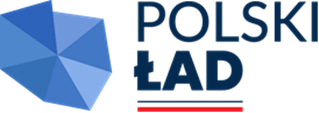 ZOBOWIĄZANIEdo oddania Wykonawcy do dyspozycji niezbędnych zasobów oraz oświadczenie podmiotu udostępniającego zasoby o niepodleganiu wykluczeniu oraz spełnianiu warunków udziału w postępowaniuDziałając w imieniu i na rzecz :…………………………............................................................................................... (pełna nazwa podmiotu udostępniającego zasoby)…………………………............................................................................................... (adres siedziby podmiotu udostępniającego zasoby)NIP  ...................................................... REGON………………………………………..na podstawie art. 118 ustawy z dnia 11 września 2019 r. – Prawo zamówień publicznych zobowiązuję się do udostępnienia do dyspozycji Wykonawcy:……………………...................................................………………………………………….(nazwa Wykonawcy)zasobów wskazanych w niniejszym oświadczeniu na potrzeby realizacji zamówienia pod nazwą: „Poprawa efektywności energetycznej budynków użyteczności publicznej na terenie Gminy Łubnice”Oświadczam, że:udostępniam Wykonawcy zasoby, w następującym zakresie : ………………………………………………………………………………………………………...sposób wykorzystania udostępnionych przeze mnie zasobów będzie następujący:…………………………………………………………………………………………………………okres wykorzystania udostępnionych przeze mnie zasobów będzie wynosił:…………………………………………………………………………………………………………zrealizuję następujący zakres usług  (w odniesieniu do warunków w zakresie technicznej lub zawodowej), wykonawcy mogą polegać na zdolnościach innych podmiotów, jeśli podmioty te zrealizują usługi, których wskazane zdolności dotyczą):………………………………………………………………………………………………………..Ponadto oświadczam, że:W stosunku do podmiotu, który reprezentuję nie zachodzą podstawy wykluczenia z postępowania w sytuacjach określonych w art. 108 ust. 1 ustawy Pzp oraz podmiot, który reprezentuję spełnia warunki udziału w postępowaniu, w zakresie w jakim Wykonawca powołuje się na jego zasoby./ kwalifikowany podpis elektroniczny, podpis zaufany lub podpis osobisty  
osób(-y) uprawnionych (-ej) do składania oświadczenia woli w imieniu Wykonawcy/